CLASS-VIChpter-1.                 Natural Numbers and whole numbersRoman numerals					Number line Successor and predecessor	   All operation of whole numberDistributive propertySolve by rearranging ROMAN NUMERALS     Hindu Arabic                                                      Roman 1                                                                          I2                                                                          II3                                                                          III4                                                                          IV5                                                                           V6                                                                           VI7                                                                           VII8                                                                           VIII9                                                                            IX10                                                                          X 20                                                                          XX30                                                                         XXX 40                                                                           XL50                                                                            L60                                                                           LX70                                                                           LXX80                                                                           LXXX      90                                                                           XC                    100                                                                          C110						       		    CX500                                                                          D1000                                                                        MQ. Convert into Roman numerals.(a)  19                                                        (b) 78      19 =10+9= X IX                                          78=70+8=50+10+10+8= L X X VIIIC.W:-    (a)   58                 (b)   91Q. Convert into Hindu Arabic Numerals. (a)  XXVI  =  X X VI = 10+10+6 =26                     (b)   XLl  = XL l = 40+1 = 41C.W. –  (a)  XCVII               		(b)  LXXXVH.W. -    (a)   XXIX              		(b)    XLVSolve and write the result in Roman.12x7  =  84 = 50+10+10+10+4  =   LXXXIV216-174  =  42 =  40+2  =  XLIIC.W.	(a)	32+67			(b)	296-198H.W.	(a)	3645  ÷  45		(b)	121  ÷  11Fill in the blanks .using roman numerals		CXIX  -  ------------------ = XXV100 +10+9 - __________   =  10+10+5 119-25 =94Number is 94 119 -94 =25 	94 = 90 +4 = XCIV	CXIX – XCIV = XXVC.W. - ________ +XLVI = LXX.H.W. – LXX +________ =XCVQ. Arrange the following in ascending order(a)	LVII ,XC ,XV ,LXIV , LXXI(b) 	XX ,XIV ,VI ,XL , IX	Q. Which is meaningless.    (a) XLI	          (c) IV C     (b) IC		  (d) LIL	Q. Write  in roman numerals(a) year in which india become  republic.(b) In which years india won the world cup ?	     NUMBER LINE(a)	 Naturals number :- Numbers start from  1 (1,2,3,….)(b) 	Whole number –      Number  start From  0 (0,1,2,3…..)….-4 	-3    -2    -1     0    1   2   3  4   …….								    Naturals numbers									Whole numbersQ. the smallet +ve number	               1Q. The greatest + ve number   	not define Q. The smallest –ve number 	         not define Q. the greater –ve number 	              -1Q. The smallest whole number .           0 (3)	Successor  and predecessor     Predecessor(always left)			Successor(always right)Q. Success of - a) -3 		(b) 16		(c) -11	   (d) 196(a) -2 		(b) 17		(c) -10 	   (d) -197Q. predecessor of -(a) -100	 	(b) 15       	(c) 103            	(d) -7(a)  -101		(b)  14	(c)  102		(d)  -8		Write successor and predecessor of (a) -1001  		(b) 50001			 (c) -1   One digit numbers 				0 -9Two	digit numbers				10-99	Three digit numbers			100-999Four	digit numbers				1000-9999	Five	digit numbers				10000-99999Six digit numbers				100000 – 999999				Q. How to find out the smallest and the greater digits number from given digits	Q. Form the greatest  -7 digits number from 3,8,9.	9  9  9   9  9    8    3 Use the smallest number at unit and next greater number at 10 th plane after all are the greatest number.	C.W.   Form the greatest 9 digit number from 7,6,5.H.W.   From the greatest 6 digit number from 1,7,4.Q.  Form smallest 6 digits number from 4 ,5,0 and 6,1,7.         4     0	0	0	0	5         1	1	1	1	6	7The greatest number unit planeC.W.- Form the smallest 8 digit number from 7 ,0 ,4.H.W. -  Form the smallest 7 digits number from 5 ,1,7.Important points 	:		(a) 	5 x 0    =	 0		(b) 	81     =    8		(c) 	5 5    = 	 1		(d) 	5 +0     =  	 5(e) 	5-0       =    5H.W.9 x1 =………			4+0= ………		7 1=………	          	 4-0 =………. 		4  4 = ……..			4x0 =……….(4) 	Distributive  property : ax(b+c)=axb+axcax (b-c) = axb –axcQ. 	52 x (63+37) =  52x63 +  52x37 Q.	 76 x (91-18) =  76 x91 –  76 x18Q. (i) 241 x 107                                                      (ii) 999 x 399          241x(100+7)                                                      399x(1000-1)          241x100+241x7                                                399000-399          24100+1687                                                          398601            25787Q.  (iii) 85 x15 +15 +x15                                      (iv) 638x201-638            85x15+15x15                                                   638x201-638x1            15x(85+15)                                                       638x(201-1)              15x100                                                             638x200                1500                                                                127600
C.W. 	(i)     1009x1392                  (ii)    750 x17 +750x38 +27 x750 +18 H.W. (i)      688x10x437-6880x337 (ii)      98x553(iii)      788x10x438 – 7880 x 437 (iv)      223x25x6 – 223x10x15(5)    Rearrange and Solve   :(a)       125x8x488            125x8x488            1000x488            488000(b)	200x625x16x50         							200x50x625x16        					 			10000x10000         							100000000	Important Tips  :25 x4=10050x2=100                                   125x8=1000                                   16x625=10000	                                   25x40=1000C.W. –  (a)        200x1975x5              (b)        16x125x8x625H.W. – (a)    725x25x10x4             (b)   916x125x10x8	        (a)     786 +342+ 214                     786+342+214                     1000+342                     1342(b)  20650+547+938+353        2062+938+547+353        3000+900          = 3900      (c)        1015 +2011-115-211             1015-115+2011-211             900+1800               2700Convert  into nearest hundred .and ten thousand etc.C.w. -	(A)      637+908+363                  (B)      479+2000+21H.W. –     (A)       1637+1908+363                 (B)       786+341-286-141Q. Find the least number that should be added to 2000 so that   45 devides the sum exactly.				45)2000(44				       180				        200				         180					20		45-20=252000+25=2025 (C.W.)	  Q.  Find the least number should be added to 5000 so that 35 devides the sum exactly . (H.W.)  Q. Find the least number should be added to 7000 so that 55 divides the sum exactly.Q.   Find the largest 5 digits number which is exactly divisible by 40.				40)99999(2499				       80				      199				       160				      399				      360				      399				      360										3999999-39=99960Q. find the largest 6 digits number which is exactly divisible by 50.Q. Find the largest 4 digits  number  which is exactly divisible by 40.CHAPTER-2	FACTORS AND MULTIPLESIn this Lesson:- 1. Multiples					5. Test of Divisibility2. Factors						6. Prime Factorization3. Prime numbers				7. H.C.F4. Composite numbers			8. L.C.MMultiples:- Multiplication table of that numberEx. Multiples of 4 is -     4, 8, 12, .……………………..(table of 4)    Multiples of 7 is - 7, 14, 21, ………………………….(table of 7)Factors: - A factor of a number divides the number exactly.Ex.            Factors of 12 is ------- 1, 2, 3, 4, 5, 6, and 12.12 - 1X12		12 - 4X312 - 2X6		12 - 6X2-3X4 		12 - 12X1Prime number: - A number which has only two factors 1                          and itself.23 -    1X23,      23X1    (23 has two factors 1 and itself 23)25 -    1X25,    5X5,    25X1      (25 has 3 factors 1, 5, and 25)Twin Prime:-   Two Prime numbers whose difference is 2           are called twin Prime.         Ex:-  3, 5 is a twin Prime       because 5-3=2(difference is 2)         5, 7 is a twin Prime       because 7-5=2(difference is 2)Q.         Which is twin Prime 41, 43, or 53, 59Ans.     41, 43 is a twin Prim because 43-41=2 9difference is 2)53, 59 is not a twin Prime because 59-53=6(difference is not 2) C.W –   Q:- which is twin Prime 59, 61 or 79, 83.Co-Prime:- Two numbers having no common factor except 1 are called Co-Prime number.Ex:- 3, 5			19, 203 - 1X3			19 - 1X195 - 1X5			20 -  1X20, 2X10, 4X5, 5X4, 10X2, 20X1Only One Common factor 1Q. Which is Co-Prime 5, 11, or 20, 24Ans. 5, 11				20,245  -  1X5				20 -  1X20, 2X10, 4X5, 5x4, 10X2, 20X111 -  1X11	24 - 1X24, 2X12, 3X8, 4X6, 6X4, 8X3,                         12X2, 24X1Sum of two odd Primes:- 18 -  5+13, 7+11	  32 -  3+29, 13+19Sum of three odd Primes:- 41 -  5+7+29, 7+11+23Composite number: - A number which has more than 2 factors is called Composite numbers.(Numbers which is not Prime they are all composite).Important1 - neither Prime nor composite2 - The smallest even Prime number (1x2, 2x1 only Prime even number)3 - The smallest odd Prime number	(1x3, 3x1)4 - The smallest even composite number because 4- 1x4, 2x2, 4x15 - Prime Number (1x5, 5x1)6- Composite number	(1x6,2x3,3x2,6x1)7- Prime number (1x7, 7x1)8-Composite number (1x8, 2x4, 4x2, 8x1)9- The smallest odd composite number (1x9, 3x3, 9x1)Test of DivisibilityDivisibility by 2:- It the unit place number is 0, 2, 4, 6, 8 then number is divisible by 2.Ex. 2424, 	7361400, 	92466,		 9342, 		8868Divisible by 5:- It the unit Place number is 0 or 5. Then number is divisible by 5.Ex-73450			964585Q. Which are divisible by 52460,		9254,		6935,		4025,		734605435,	74690346Divisible by 10:- It the unit place number in 0 than number is divisible by 10.Ex.   9460,	5432050		92540Q. Which are divisible by 1034605,		92470,		7347180		31706454Important:- It unit place contain 0 then its number is divisible by 2, 5 and 10 all.Divisibility by 3 :- Add all the digits and the sum must be divisible by 3.Ex 	734193 - 7+3+4+1+9+3 =27 (27÷3=9)       	547694 - 5+4+7+6+9+4=35 (35 is not divisible by 3)Divisibility by 9 :- Add all the digits and the sum must be divisible by 9.Ex 	7644312	-  7+6+4+4+3+1+2=27 (27 ÷9 =3)		374114	-  3+7+4+1+1+4=20 (20 is not divisible by 9)Important:- It a number is divisible by 9 it must divisible by 3Divisibility by 4:- It the last two digits of a number in divisible by 4 then whole number is divisible by 4.Ex	5476924	  24÷4=6	so 5476924 in divisible by 4	976431		31 is not divisible by 4.Divisible by 8:- If  the last three digits are divisible by 8 then whole number indivisible by 8.Ex. 	7643328      328 ÷8=41		7643328 is divisible by 8	9276411          411 is not divisible by 8.Important:- If a number is divisible by 8 then its number also divisible by 4.Divisibility by 11 :- If the difference between the sum of even places digits and odd number digits are 0 or divisible by 11.Ex. 1 3 8 5 6 7 2 2			9 4 3 2 3 9 0 9 01+8+6+2 = 17				9+3+1+9+9=313+5+7+2=17				4+2+3+0+0=917-17=0					31-9=22							22÷11=2If a number divisible by 6 if its divisible by 2 and 3If a number divisible by 12 if its divisible by 2 and 3If a number divisible by 24 if its divisible by 8 and 3If a number divisible by 36 if its divisible by 9 and 48 and 12 both are divisible by 4.Then 8+12 =20 is also divisible by 4.15 and 35 both are divisible by 5. Then 35-15=20 is also divisible by 5.Prime Factorization: - Number divisible by the smallest to the highest.2	84						2	 11762	42						2	5883	21						2	2947	7						3	147	1						7	4984         2x2x3x7 =x3x7			7	7								11176         2x2x2x3x7x7=x3xH.C.F        Common digit with the smallest power.L.C.M         Write all the digits one time with the highest power.H.C.F and L.C.M by Prime factorization:-38, 64, 822	38		2	64		2	8219	19		2	32		41	41	1		2	16			1			2	8			2	4			2	2				138 - 2x1964  - 2682  -  2x41H.C.F        Common digit with smallest Power        2L.C.M         Write all digits one time with highest Power.   		        26 x19x41=4985670, 105, 1752	70			3	105			5	1755	35			5	35			5	357	7			7	7			7	7	1				1				170               2x5x7105            3x5x7175            5x5x7=5²x7H.C.F         5 x7 =35L.C.M        2x3x5²x7=1050ImportantConsecutive numbers         1, 2, 3, 4, 5, 6,…….H.C.F of two consecutive natural numbers is 1Ex. 3  3			2	4	 1			2	2					13       3x14       2x2x1H.C.F of two consecutive even numbers is 22	4		2	6		4        2x22	2		3	3		6        2x3	1			1d. H.C.F of two consecutive odd numbers is 1	3	3		5	5		3        3x1		1			1		5        5x1e. H.C.F of two Prime and Co-Prime numbers is 1.	5	5		17	17		5        5x1		1			1		17        17x1f. H.C.F is not greater than any number.g. L.C.M is not smaller than any of the number.h. H.C.F of given numbers in a factor of their L.C.Mi. L.C.M of a given numbers is a multiples of their H.C.F.j. H.C.F of two numbers is one of a number than L.C.M in the greater number.(If they comes in same table)	5	5		3	15		5       5x1		1		5	5		15        3x5					1		H.C.F         5(smaller)							L.C.M =3x5=15 (greater)k. L.C.M of Co-Prime number is the Product of the numbers.	L.C.M of 5 and 9 is 5x9 =45l. First number xSecond number=L.C.M x H.C.F	F.N = L.C.M x H.C.F	          	S.N.	L.C.M = F.N x S.N		        H.C.F	S.N =	L.C.M x H.C.F		                F.N.	H.C.F = F.N x S.N		         L.C.MQ. Can two numbers have 15 as H.C.f and 350 as L.C.M why?Ans. No because 350 is not divisible by 15.Q. Find the greatest number which divides 203 and 434 living reminder 5 in each case. (use long division method).Ans. 203-5=198	434 – 5 =429H.C.F = 33Q Find the least number which when divided by 40, 50 and 60 leaves reminder 5 in each case.Ans.	 2	40, 50,60	2	20, 25, 30	2	10, 25,15	3	5,   25, 15		                 2x2x2x3x5x5=600	5	5, 25, 5			          600+5=605	5	1, 5,   1			1   1    1	Q. Write lowest 5 digit number as a Product of their Prime.	2	10000	2	5000         2	2500				2	1250	5	625	5	125	5	25	5	5		1100000         24 x54Chapter -3INTEGERSNegative integers			      Positive integers		    (Left)					   (Right)	       5 m left = -5			       5 m right = +5	       7 m below = -7			       7 m above = +7 Loss, Decreases, below sea            Profit, Increases, above sea  level, south, withdraw= -ive		level, north, deposit = +ive	The greatest negative number = -1	The smallest negative number = -∞       The smallest positive integer = 1       The greatest positive integer = +∞	Note: - Zero is smaller from any positive integer and greater   than every negative integer.Comparing -   	7 > 5				-7 < -5			15 > 13				-15 < -13			17 > 12				-17 < -12			21 > 20				-21 < -20			0 > -5				0 < 5			0 > -1				0 < 1			5 > -3				-2 < 1Integer between the given numbers: -Integer between -5 and 0			[ -4, -3, -2, -1]Integer between -4 and 3			[-3, -2, -1, 0, 1, 2]Ascending order –(Start from the smallest)4 , -5 , 16 , -11 , -21 , 50-21 ,-11 ,-5 , 4 , 16 , 50Desending order:- (Start from the greatest)-171  , 26 ,-43 ,103 , -105 , 77103 ,77 ,26 ,-43 ,-105 , -171      -4    -3      -2     -1      0      1        2       3      4     				    			Natural numbers              Whole numbersAbsolute value:-  Absoute of +ve=+ve ,Absolute of –ve=+ve	 5  =5        - 5  =5  	11  = 11     - 11  = 11    Addition of two positive numbers:-                        0      1   2     3   4    5                             +2                +3                                                                            		                                      +5					 	                                                                                                                                                                                                 (+3) + (+2) = 5-7 + (+5) = -7 + 5 = -2 [-2-5+5]-12 + (+7) = -12 +7 = -5 + 7 + 7 = -5  -6 + (-5) = -6 – 5 = -11-7 + (-2) = -7 -2 = -9-10 - (-5) = -10 + 5 = -5-15 - (-6) – 15 + 6 = -9(-15) - (-5) =- 15+5 = - 10(10) - (-2) = 10 + 2 = 123 more than 4 = 4 + 3 = 77 more than -10 = -10 + 7 = -33 less than -2 = -2 – 3 = -57 less than 0 = 0 – 7 = -710 less than 0 = 0 – 10 = -10        Additive inverse or negative integersAdditive inverse of    5   =   -5Additive inverse of   -10  =  10Additive inverse of    -501  =  50 1Addition and subtraction:-300 + (-15) + (-25)300 – 15 - 25300 - (15+25)300 - 40260(-215) + (-215) + 860 + (-215) + (-215) + 1-215 – 215 + 860 – 215 – 215 + 1860 + 1 – 215 – 215 – 215 - 215861 - (215+215+215+215)861 - 860+1 (-99) + 7 + (-101) + 93-99 + 7 -101 + 937 + 93 – 99 - 101100 - (99+101)100 - 200-100 (-200) - (-100) + (+100) - (-300) - (-400) - (+200)          -200 + 100 + 100 + 300 + 400 -200         100 + 100 + 300 + 400 – 200 - 200          900 - (200+200)           900 - 400                 500Subtract of the sum 38 and -49 than -100Ans   (i) sum of 38 and -49                38 + (-49) = 38 – 49 = -11         (ii) subtract  -11 than -100             -100 - (-11)= -100 + 11 = -89     Subtract  -6 from 3 and 3 from -6.are the result sameAns   (i) subtract -6 from 3                3 - (-6) = 3 + 6 = 9         (ii) subtract 3 from -6             -6 – 3 = -9         (NO)(g)     sum of two integers is 48.if one number is -25.Find the         other numberAns     x + (-25) = 48            X – 25 = 48            X- 25 + 25 = 48 + 25(h) if the difference of two number is -19.if one number is -10 then other number isAns  X - (-10) = -19         X + 10 = -19         X + 10 – 10 = -19 -10Multiplication of integers(-3) x  (+5)   =    -15(-7) x (-4)    =     +28(-10) x (-101)  =    +1010(-3) x (-1)         =    +3(-1) x (-1) x (-1)  =   -1(-14) x (-10) x  6 x  (-1)  =   -840(-19) x 7 x 0 x (-5) x 2  =  0Comparing(7+6) x 10   _    7 + 6x10          13x10        _   7+60                   130     >      67Important:-7 negative and 3 possitive =-ve26 negative and 10 possitive =+veIf negative in odd numbers it will be –veIf negative in even numbers it will be +ve(-1)10 = +1                  (-1)9 = -1(-1)2004 = +1              (-1)1001 = -1Find the value:-1234 x 567 – 234 x 567567 x (1234-234)567 x 1000567000861 x (-3) + (-561) x 7-861 x 3 – 861 x 7-861 x (3+7)-861 x 10-8610  242 x (-95) + (-242) x 4 - 242-242 x 95 – 242 x 4 – 242 x 1-242 x (95+4+1)-242 x 100-24200         (d) (-4)3 x (-10)3 x (-1)789                (-64) x (-1000) x (-1)                = - 64000(e)  (-9)3 = (-9) x (-9) x (-9) = -729Divide:-(-9)  ÷ (+3)  =   -3(-99) ÷  (-9)  =  +11(-25) ÷  (25)  =  -10 ÷ (-17)        =   019 ÷ 1           =   19-20  ÷ -1       =   20Exponent:-P=powerB=base23  (two the power three)   (-7)4  -minus saven to the power four    	Chapter - 4			                        Ratio ,Proportion and unitary methodRATIO-Comparing two quantities by division is called ratio.	  =5:7= Five is to seven.Imortant –(A)	The two quantities compared should be expressed in the same unit .(B)	 The units are not used in ratio. (C)	The quantities should be in same kind if they are not then must be converted into same.(D)	Ratio should be always expressed in the simplest form.Examples: 1m to 75 cm=  =  =   = 4:32 Km to 40 m====50:1Q.	What is the ratio of the prime numbers and composite numbers from the set of natural numbers from 1 to 20 ?Ans.	Prime numbers-2,3,5,7,11,13,17,19=8	Composite numbers-4,6,8,9,10,12,14,15,16,18,20=11	== 8:11   (1 is neither prime nor composite)PROPORTION- A statement of equality of ratio is called      proportion .Important: (A)	Four terms are used in proportion .	            (B)	  Proportion is denoted by     ::(C)  First and forth terms are called extermes(a,d)           and second and third terms are called means(b,c). 	a : b :: c : d	           (D)	 Product of extermes  =  product of meansQ.	Check 3,4,8,16 are in proportion ?						Ans.		3 : 4 :: 8: 16     Product of extermes  =  product of means  	3x16             4x8	  48	≠        32      ( not)Find the missing valueQ.	Find the missing value of 32,_,6,12 so that the numbers are in proportion .Ans.	32,X ,6,12	(Put X in the place of blank) 	32 :X :: 6 : 12	Product of extermes  =  product of means 		X  x 6  =  32 x 12		X =      32x12			      6		X     =   64Continued proportion (A)       Three termsQ. 	Check  27,36,42 are in Continued proportion ?Ans.	 27 :36 :: 36 : 42     (In these type of questions middle     term write two times)	Product of extermes  =  product of means 	            27 x42                     36x36		       1134        ≠            1296       (not)(B)	Two termsQ.	Check  6,8,_ are in Continued proportion ?Ans.	In these type of questions second  term write two times and put X in the place of blank.6,18,18,X                  6 : 18 :: 18 : X                      6 x X = 18x18 X =      18x18		      6  X  =   54UNITARY  METHOD – There are two types  (A) Direct variation  (B)  Indirect  variationIn this class we will learn about direct variation only.Q.	Sahil buys 8 books for Rs.72 What in the cost of 45 books ?				Ans.	   Books		Cost	       8		   72	      X		           45 	8 : X :: 72 : 45	Product of extermes  =  product of means	X   x  72   =  8 x  45X =      8 x 45		      72         X  =  5Q.	A factory produced 57,900 screws in the month of April 2002 every day .(A)	How many screws did the factory produce in 8 days ?(B)	In how many days ,did the factory produse 34,740 screws?Ans.	(A)	Screws                  days					57900		   30		   X		             8	57900 : X :: 30 : 8	X  x  30  =57900 x8	X = 57900x8	          30				    X =15440	(B)	Screws                  days					57900	      30		   34740	      X	57900 : 34740 :: 30 : X	X  x  57900  =34740 x30	X = 34740x30	          57900                                   X =18Chapter - 5Percentage and its applicationsPercentage:- A fraction with denominator equal to hundred is called percentage. The symbol used for percent is % which stands for divided by 100.Examples:-	 i)	19%	=         ii)         5%	=   	       	iii)	0.275	= 	=       =   .00275		iv)	33 %    =   %  =     =  
		v)	20% of 80   =  X 80    =  16 vi)       12%    of    kg =  %   of    kg			= X = viii)	Rakesh covered  a distance of 350 km .He travelled 70% by train and 28% by bus and the rest by autorickshaw. Find the distance travelled by autorickshaw.Answer :-		Total percent =	100%	Train		=	70%	Bus		=	28%	Autorickshaw=	100% – ( 70 +  28)%			=	100% - 98%			=	2%	So , 2% of 350 km			=	X 350			=	7 KmDistance travelled by autoricshaw = 7 KmExpressing one quantity as a percent of another quantity (convert into %):-Q1	What percent Rs 63of Rs 90Ans.	 X 100 %  =  70%Q2	Out of 1200 people , 800 know only English. 50 know only Punjabi and rest know both languages .Find the percent ofPeople who English.	People who both English and Punjabi.Ans. X 100  =   % = 66%People know both English and Punjabi= 1200 – (800 + 50)= 1200 -  850= 350=  X100 % = %  =%Profit and loss :-C.P  = Cost price 			S.P  = Selling priceIf S.P > C.P    = Profit		Profit = S.P  -  C.PProfit %  =  X 100If   C.P > S.P   = LossLoss = C.P  -  S.P		  Loss%  =   X 100Q1  FindThe amount 6% more than 120.The amount 15% less than 400.Ans.	a)	6% of 120		= X120  =   =  Rs7.2                      =Rs120+  Rs7.2  =  Rs127.215% 0f 400		= X 400  = 60=400 -  60   = 340Q2	C.P = Rs900			S.P = Rs1080Ans	S.P >C.P = Profit	Profit = S.P – C.P		= 1080 – 900		= 180	Profit%	=  X 100 =   X100  = 20%Q   Mr. Gupta purchase a house for Rs 5,00,000 and spends Rs 50,000 on repair ,  30,000 on paint , 20,000 on electricity  . If he sells it for Rs 8,00,000 . Find his gain percent.Ans:-	Important :- All the expenses before the selling of an article all include in C.P  .So , Total C.P of house	=	5,00,000					    50,000					    30,000					    20,000					_________			C.P  = 	6,00,000					_________ 	S.P		       =		8,00,000i)	S.P >C.P	= Profit	Profit		=S.P – C.P			= 8,00,000 – 6,00,000			= 2,00,000ii)	Profit		= X 100			= X 100			= 					= 33%Simple interest:-	         Two types of interest in the general life .Simple interest.Compound interest.In this class we learn about simple interest(S.I)P=PrincipalR=rate of InterestT=TimeS.I. =  PxRxT           100Amount = P + S.I.Important:- (i) In simple interest time always in years.(ii) If time in months we divide 12 to convert in year.	6months  =   	    =	 years	9 months= years =  years.(iii) If time in days we divide 365 for ordinary year, and 366 for leap year to convert in years. 73 days= year =  year.146 days =  year =  year.219days =  year =  year.292days =  year =  year.365days =  year =  year. =1 yearQ.	If P = 2000 ,T = 6 months ,R = 4.5%	Amount=?Ans:-	T = 6 months = year = year	S.I= 	=  = 45  Amount= P+ S.I.                = Rs 2000+Rs45	    =Rs 2045Chapter – 6 Introductim of algebra Perimeter =P ,     Area = a ,  	Length =l	, 	breath =b 	, Height = hLetters of alphabets used to B represent number are called literal number or literals .Example- 	(i) 7less than x = x-7(ii) M increased by 2 = m+2		(iii) One third the sum of a and b= (a+b)(iv) Anshul is z year old.How was he 3 year ago?                  =z-3(v) 3 times x = 3x		(vi) 4 more than sum of a and b = a+b+4	Write the following in words –X+5 = 5 more than x	(ii) 2a+3b = 2 times a add 3 times  bImportant  :- (i) French mathematician ‘ fancois  viete ’ is called the father of algebra.(ii)Indian mathematician aryabhatta is said to have introduced algebra in India  .(iii)The word algebra in derived from the little of the book .algebra w al- almugatalah written by an arab mathematician  ‘ Mohammed Ben Muse ’  .Exponential form of  :-	Ex . :- (i) X x X x X x X = X43 x a x a x b x b x b xc xc x c x d = 3a2b3c3d .(-3) x X x y x y x z = -3xy2z	Write the  product form –Ex. – (2n)5 = (2n)  x (2n) x (2n)  x (2n) x (2n)           (zn)30 = (-z) x (-z) x (-z) x  ……………..x30 timesWrite the coefficient of  :A in -9a = 9Ai n -  ab2c =   b2c		x2 y in 4x2yz = 4z Write the numerical coefficient in  :
          (a) 2n= 2	          (b) –yz = -1 	          (c) –x= -1	          (d) x2yz =  1 	          (e)  n2z = Constants and variables statement  - it the statement says about fats than its constant and its change its variable .Ex.- 		(i) Temperature in a day . (Variable)(ii)Number of letters in the word MTHEMATICS’     (Constant )		(iii)Number of days in February (variable)Like & Un Like Terms :	Like term – Terms having the same variable are called un like terms .Ex. – 3x ,5x -2x ,  x ,  xUn like terms – Terms having different variable are called unlike terms 3x , -4y ,  z2 , 5t .	Checked & identify  the like terms 			3y , 7z , 39x2 ,   y2  , 4z , -4z , -9y ,  -x2 ,   y2Names of Expression – Monomial – If a expression contain one term is called monomial.Ex. – 3x ,4y ,9t , aBinomial  - If a expression contain two terms is called binomial. Ex. – 3a+b ,-a+b , 3p+4qTrinomial  -  If a expression contain three terms is called trinomial.Ex. – 3x-y+z ,2a+b-c .Quadrinomial -  If a expression contain four terms is called quadrinomial .Ex.- x-4y+7z+9Q.  Is 4x+3y+2x is trinomial expression ? why?	No because  4x+2x+3y			6x+3y		It’s binomial.Write in the form of algebraic expression .Ex.- (i) 2a ,3b ,-2c ,-7                =       2a+3b-2c-7       (ii) 4x2 y ,-2xy 2 , -3z2,4       =      4x2 y-2xy2-3z2 +4Addition and Subtraction  - There are two methods-Column method 				 Horizontal method 				Column method – Add the following 2x+7y-2z-5 and 7x-4y +z-2	                 2x + 7y  -  2z - 5		   7x  -  4y  + z   - 2                9x  + 3y  -   z   - 7Subtract the following 2x+7y-2z-5 from 7x-4y +z-2.7x - 4y + z   - 22x + 7y - 2z – 5                                         -       -      +      +5x – 11y +3z +3Horizontal methodAdd the following 2x+7y-2z-5 and 7x-4y +z-27x - 4y + z - 2 + 2x + 7y - 2z - 5 = 9x + 3y - z -7	Subtract the following 2x+7y-2z-5 from 7x-4y +z-2.7x-4y +z-2 – (2x+7y-2z-5) = 7x-4y +z-2 –2x- 7y + 2z + 5                                       	     = 5x - 11y + 3z + 3Finding the value of an algebraic expression – In this for motion we put  the given the value in the places of veraibles.Ex.- if a=1 ,b=5 ,c=-3	The find the value of 3ab-4bc+3ac-5				3(1) (5)-4(5)(-3)+3(1)(-3) -5				15+60-9-5				75-14				61Ex.- If z=-9 find the value of   z +6  =  +6= -6+6= 0 Chapter – 7	                            LINEAR EQUATION		A statement of equality which contains literal number is called an equation.An equation in which power (degree) of literal number (variable) is one is called a linear equation.			X+5  (LHS)   =   4 (RHS)Ex. (i)	P+5=7		(ii) 	X-5=9		(iii)	2Y+4=5Important-An equation in which have more than one power is not a linear equation.Ex.	(i)	X2-5=4		(ii) 	3X3-4=9 Convert the following into an equation5 added to a number y is 9Y+5=9Two –third a number X is 5.X=5Six times a number Y is 3 more than the itself.6Y+3=YSolving the linear equationType-1									Q.	6 is the solution of 10Y=80Ans.	(Put 6 in the place of Y)	LHS	10(6)60 80  (NO)Q.	3 is the solution of  2X+1=7 ?			Ans.	LHS   2(3)+1=6+1=7  =RHS(Yes)Type-2 Q.	x+9 =15	X+9-9 =15-9	X  = 6Q.	7-Y=10	7-Y-7=10-7       -Y=3         Y=-3Type-3Q.	8 X = 24	  x  =     	X  =  3	Type-4					Type -5					         Q.	 =   4				Q.	3(X+1)  =6	= 4x5					3(X+1)   =   6	X  =  20					     3	            3Type-6						X+1  =  2Q.	2X+1  =5					X+1-1  =   2-1	2X+1-1 = 5-1				     X  =  1	2X  =  4				Type -7	=  				Q.	X – 5  =  3	X    =   2					    4Type-8						4(X-5)   =4x3Q.	   =   6				              4	  x     =  6 x  			X-5   =  12	P  =  9					X -5+5  =  12+5Type-9						X  =  17Q.	5Y+10  =4Y-10			     Type -10	5Y+10-10 = 4Y-10-10  	     Q.   Y +  =  5	5Y = 4Y -20				   Y+ -= 5 – 	5Y -4Y = 4Y-20-4Y			   Y    = 5 x   -  	Y  = -20					    Y     =   -  Type-11						     Y  =  Q.	X +  3 = 5	 X + 3 - 3 = 5 - 3 X = 2               X = 4Chapter-8 Basic Geometrical Concept Point – A Geometrical figure which has no length  , no breath and no height is called point .	A		B      Line  - A Geometrical  figure which has no end  point . it moves straight in both direction. 			(l)	       Line can also represent as line AB , line l. Line segment – A line segment is a potion of a line which has two end points it has a definite length . Ex.- 5cm ,10cm , etc.  O		     x    Ray – A Geometrical  figure which has one end point it extends endless in one direction.How many line segment in figure ?Plane :-   Plane is a flat surface which extends infinitely in all    direction .             Ex .- table top , Black Board Curved surface – Surface which are not flat all are curved surface .                Ex.- ball , orange , glob , pencil , pen .etc.Lines –  There are three types of line –  (i) parallel lines 	(ii) Intersecting line 	           (iii) Concurrent line Parallel lines -  Two lines in a plane which do not meet any where in a plane are called parallel lineImportant -  Distance between the parallel line are always’s equal at any where .Inter section line  - Two line in a plane which cut each other at one point are called intersecting lines .	Point of inter section         Where the points meet is called the point of intersection .Concurrent line – (i) Unlimited lines can be passing through from a given point.More than two lines  can be passing  through from a given point. Points of concurrence 	The point  through which these lines are passing is called points  of concurrence .Important – Only one line can be drawn from two given point but infinite line can be drawn from indival points .Collinear Points – Three or more points in plane which line on a same line are called collinear points.Q. In the figure name (a) The line concurrent at point A(b) The sets of collinear points           BDC , AGD , BGE The point intersection of line J ,P , M ,Two pairs of intersecting linesD(l r)   E (m  q)(IV) perpendicular lines – If the lines make 900 angle with each other is called perpendicular lines                                                      C	        900   900         	A            D	        BChapter -10      					    Angles(vertex)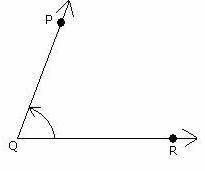 Angle PQRVertex - QArms -QP,QRAngles Measure in degree.          Types of angles   Zero Angle:-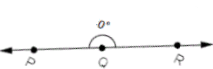 No angle between the two arms QP and QR is called zero degree angle.(two arms overlap)2.   Acute Angle:-Angle between two arms is less then 900   And greater then 00 is called acute angle00  <  <  900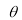 3.  Right Angle:-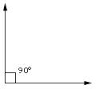  Angle between two arms is  900  is called right angle.4. obtuse Angle:-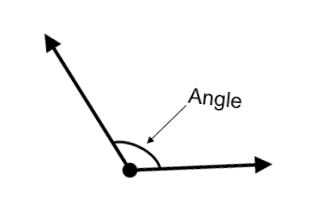  Angle between two arms is more then 900   And less then 1800 is called obtuse angle.900  <  <  18005.   Stright Angle:-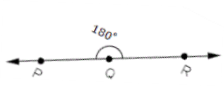 Angle between two arms is  1800  is called stright angle.6.  Reflex Angle:-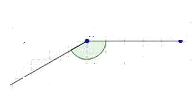 A Angle between two arms is greater than 1800   and less than 3600  is called reflex angle.1800  <  <  36007.  Complete Angle:-    A  Angle is 3600  then its called complete angle.           (Right angle)(Acute angle)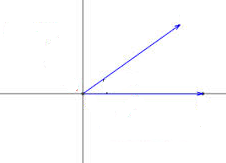 Zero Angle(Vertex Angle)Pairs of angles:-Adjecent Angle:-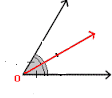  Two angles are Adjacent if (i) They have a common vertex(ii) They have a common arms(iii) The other two non-common arms lies on the opposite sides of the  common arm.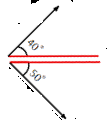 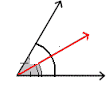 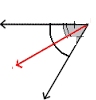 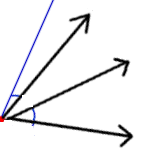 Linear Pair:- Two adjecent Angles form a linear pair if their non-common arms from a stright line and the sum of all angles are180 Vertically Opposite Angles:- Two Angles formed by two intersecting lines having no common arm but a common vertex are called opposite angles.<1=<2<3=<4 <1+<3=1800							1<3+<2=1800						3		4<2+<4=1800							2<4+<1=1800<a=500<b=1800-500=1800<c=1300Complementary angles:- Two angle whose sum in 900 is called Complementary angles.These angles adjecent as well as non-adjacent angles.a+300=900a=900-300a=600Question:- Write the complement angle of 710ans:             90-71 = 19Supplimentory angles:-Two Angles whose sum of 1800 Are called supplementary angle.These angle are adjacent as well as non adjacent angles.a+800=1800      a=1800-800a=1000Question:- write the Supplement angle of 930ans:- 1800- 930=870Question:- How many degree are there in:-(a)2/3 right angle                         x900=600(b)5/6 stright angle                       x900=750 (c)2/15 complete angle  	    x3600=480    Question:- kind of Angles:-       WN                                N				NE         W                                                                                                E														         SW																		ES										     S(a) North and south = straight angle (b) North and North West = acute angle (c) South and east =  right angle (d) East and West =  straight angle (e) East and North West  =  acute angle (f) East and West south  =  Reflex angle (g) East and south west  =  obtuse angle(e)East and  west north  =  Reflex angleChapter-11	Pairs of Lines and TransversalTransversal:-A line which intersect two or more lines at different points is called transversal to the given lines.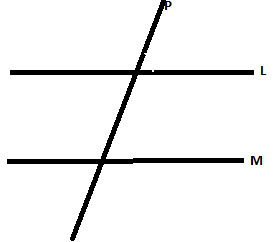 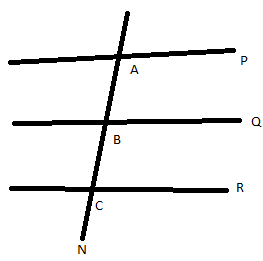 When a transversal intersect two line in a plane, eight angles are formed.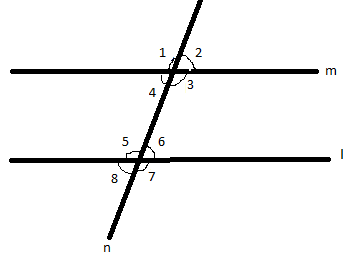 1. Interior angle:-                    <3,<4,<5,<62.Exterior angles:-                  <1,<2,<7,<83.Corresponding angles:-      <1=<5                                            <2=<6   				       <4=<8             <3=<74. Alternate interior angle:- <3=<5      <4=<65. Alternate Exterior angles:- <2=<8					      <1=<76. Linear Pairs:-          <1+<2=1800                                     <2+<3=1800                                    <3+<4=1800<1+<4=1800<5+<6=1800<6+<7=1800<7+<8=1800<5+<8=18007.Interior 0ppangles:- <3+<6=1800    <4+<5=18008.Vertically opp.angles:- <1=<3 <2=<4 <5=<7 <8=<6Question:-Find all the angles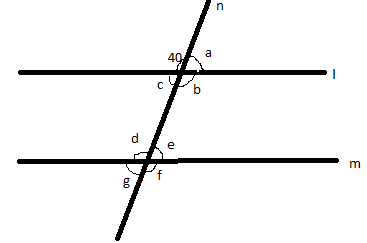 <b=400         V.O.A<b=<d=400   Interior opp.angle<d=<f=400    V.O.Aa +400=1800a +400-400=1800-400a=1400<c=<a=1400   V.O.A<c=<e=1400   Interior opp.angle<e=<g=1400   V.O.AChapter 12Triangle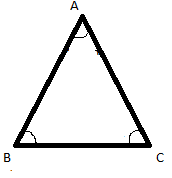 A closed three sides figure is called Triangle.There are three sides AB,BC,CAThere are three angles(i)<BAC,<CAB(ii)<ABC,<CBA(iii)<ACB,<BCAThere are three vertex A,B,CA triangle has three sides,three vertexes and three anglesTYPES OF TRIANGLE:-We can classified the triangle on two basis:-On the basis of sidesOn the basis of angle(i)On the basis of sides:-Scalene:-All the three sides are different in length is called scalene triangle.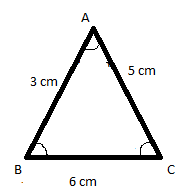 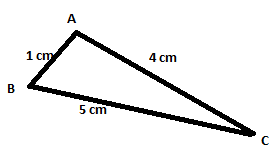         AB≠AC≠BC                AB≠AC≠BCIsosceles:-Any two of the sides are same in length is called isosceles.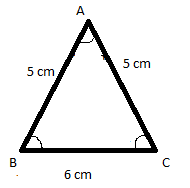 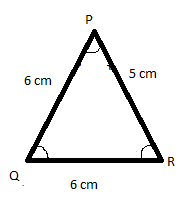         AB=AC≠BC                 PQ=QR≠PR      (C)   Equilatered:-All three sides are same in length is called equilateral. 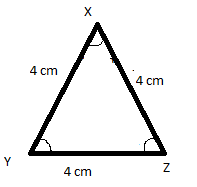 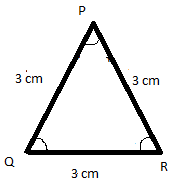         AB=AC=BC                 PQ=QR=PR      On the basis of angle:-There are three types of triangle on the basis of angles.Acute angled triangle:-If a triangle contain all three angles less then 900 is called acute angled triangle.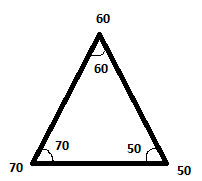 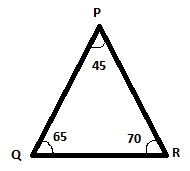 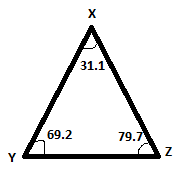 600+700+500=1800    450+650+700=1800  31.10+69.20+79.70=1800Right angle triangle:-If a triangle contain one angle in 900 and rest two are acute is called Right angled triangle.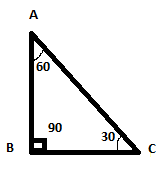 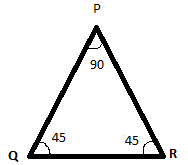 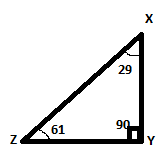 Important:-we can’t construct two right angle in a single triangle because the sum of three angle must be 1800 in a triangle but two right angle will be 900+900=1800 and one angle 900+900 +a=1800+a(More than 1800)Obtuse angled triangle:-if a triangle contain one angle more then 900 and rest two are acute is called obtuse angled triangle.  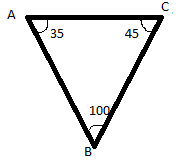 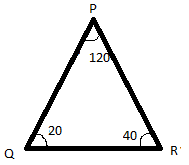 Important:- (i)we can’t construct two obtuse angle in a triangle because the sum of two angle will be more then  1800 and the third angle has left.More than 900+ more than900+a=more than 1800+a(ii ) we can’t construct triangle with obtuse angle and right angle because the sum  will be more then  1800 More than 900+900+a =more than1800+aCONSTRUCTION OF TRIANGLE:-There are  two types:-On the basis of sidesOn the basis of angle(i)On the basis of angles:-the sum of all the three angles in 1800(a)Scalene triangle :-all angle are different so, all sides are also different.     450+550=1000+800=1800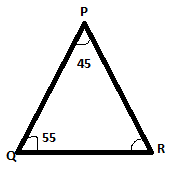 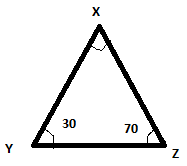 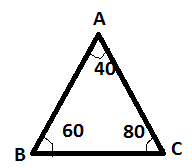   400+600+800=1800                                                    1800-1000=800(b)isosceles Triangle:-two angles are equal so two sides are also equal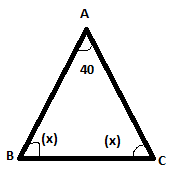 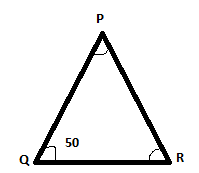 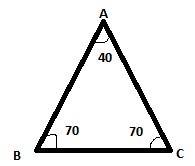 1800-400=1400	?					?1400/2=700Angle x  = Angle x =700(c)Eqvilaternal triangle:-All the sides are equal and all the angles are also equal .They must be 600,600,600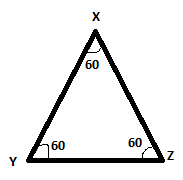 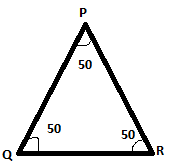 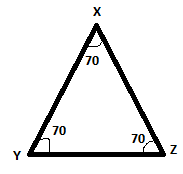 600+600+600=1800    500+500+500=1500     700+700+700=2100                                         1500<1800  			2100>1800(ii)On the basis of sides:-The sum of two sides of a triangle is greater than the third side. AB+BC>AC            	10+12=22>8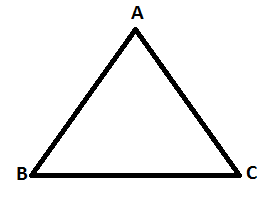 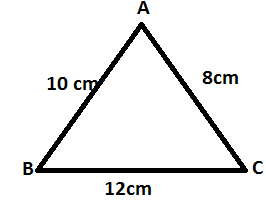                               AB+AC>BC	                                       10+8=18>12                              AC+BC>AB	                                       12+8=20>10If its not happened then we can’t Construct the triangle(1)a=5cm  b=10cm   c=15cm     5+10=15=15(2)a=10     b=8cm     c=20cm     10+8=<18<20So ,in above two condition we can’t construct the triangle. Triangular Regians:-The vertex and the points which are on the triangle and interior of the triangle is called Triangular region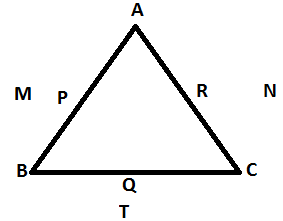 A,B,C,P,Q,R,X,Y,ZM,N,T are exterior of the triangle is not in Triangular RegionExterior angle of triangle:-Interior angles:-<1,<2,<3                           <1+<2+<3=1800Exterior angles:-<4,<5,<6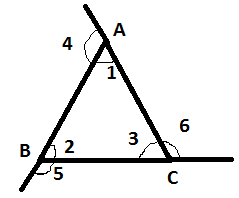 Exterior angle  Interior opposite angles  Interior adjecent angles<4	<2,<3			<1<5	<1,<3			<2<6	<1,<2			<3Important:-Every Exterior angle is equal to sum of interior opp. Angles.<4=<2+<3	<5=<1+<3			<6=<1+<2              1300=600+700=1300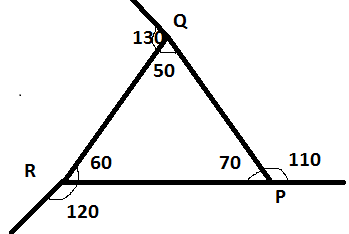 	1200=500+700=1200	1100=500+600=1100The sum of every Exterior and interior adjacent angle is 180 01300+500=1800          1200+600=1800		700+1100=180Sum of all three exterior angle are always 3600	1300+1200+1100=3600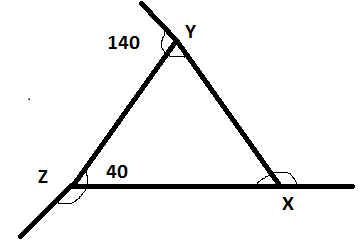                                    P                 Q                                  RSide opp. to vertex P is QRSide opp. to vertex Q is PRSide opp. to vertex R is PQ    Vertex opp. to side QR is PVertex opp. to side PR is QVertex opp. to side PQ is R Question:-in the figure ,name the triangle which have	A	D                     B                  F              C               A as one vertexΔAEC, ΔAED,-----------B as one vertexΔBPD,ΔBAP,-----------E as one vertexΔEPC, ΔEDP,------DF as one sideΔDFE, ΔDFC------BC as one sideΔBCD,------AE as one sideΔAEC,--------                          CHAPTER -13                                   CIRCLEA round plane Figure is called Circle.o is the center of circle .Radius:-Radius is the line segment joining the center of the circle to any point on the circle i.e. OA,OB,OC,OD.we can draw infinite numbered radii in a circle ,and all the radii are equal.Diameter:-A line Passing through the Centre of the circle and touches end points on the circle i.e AB,CD. we can draw infinite number of Diameter in a given circle.Important:-AB=OA+OB                     AB=OA+OA                     AB=2OA                      Diameter=2xradious         So,  radious=Diameter/2Chord:- A chord is a line segment whose end points lie on the circle but not passing through the center of the circle i.e EF,GH         Important:-  Diameter is the longest chord of a circle.Arc:-A small part of circle is called arc Circumference of a circle: - Parameter of a circle is called circumference of a circle i.e. boundary of a circle is called circumference.Semicircle: - A diameter divides circle in two half parts and these parts are called semicircle.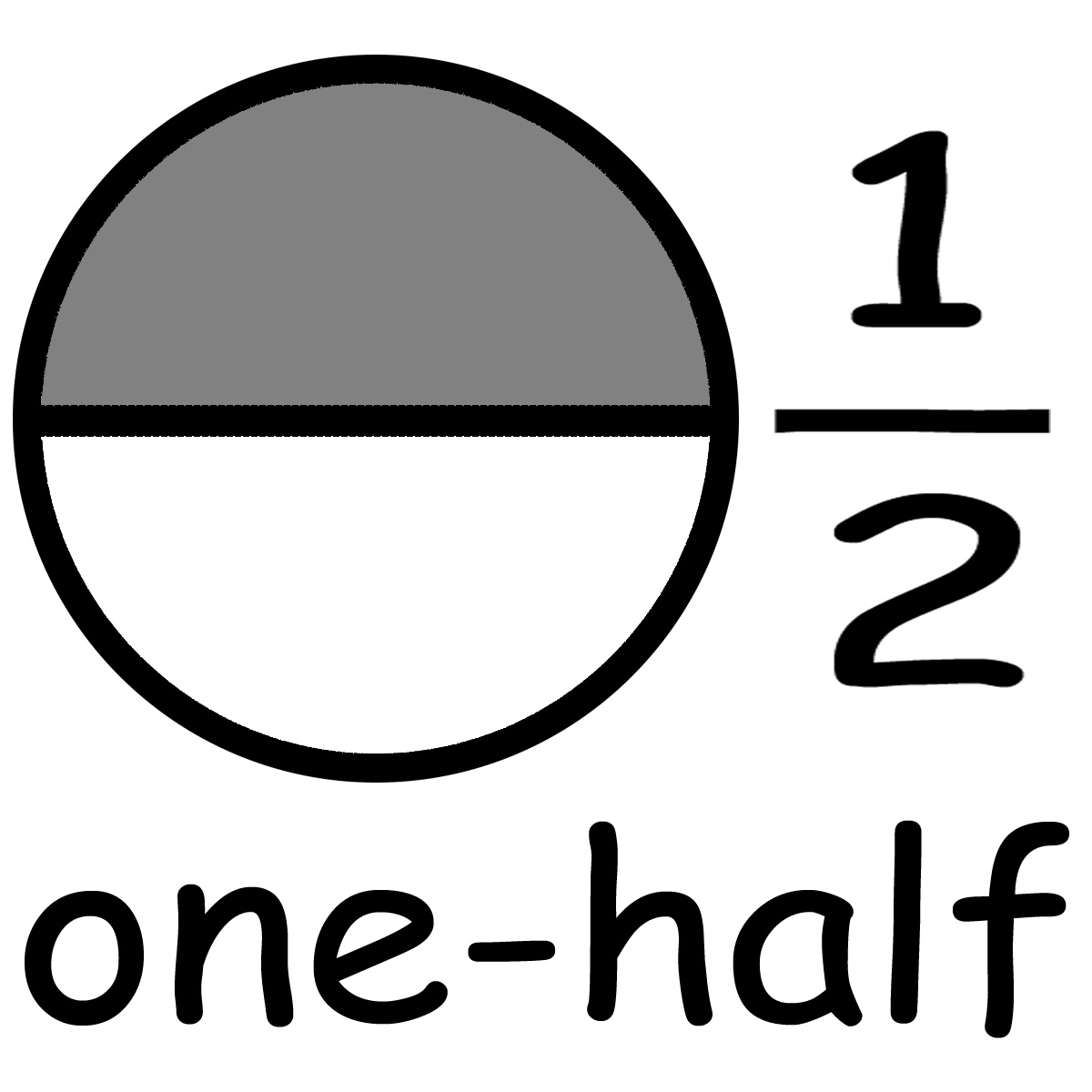 Quarter: - Two diameter divides the circle in four parts and these parts are called quarter.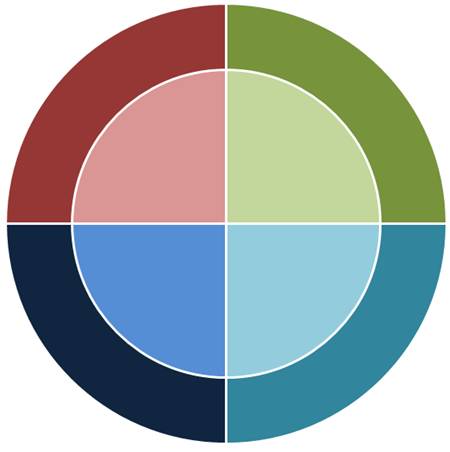 Important:- If radius in 8cm then diameter is 16cm                   If diameter is 12cm then radius is 6cmQ. Look at the circle carefully and answer the question. (a) Name of two diameters –BG, CD(b) How many chords are there – 4 (BC, CG, DG, BD)(c) Name of all radius - OB, OC, OD, OG(d) Name of two arcs – BAC, DEG(e) Name semicircles – BAG, CAD, BEG, CED(f) Is FO is a radius – NO(g) Is CX is a chord – NO.Chapter -15                                    PERIMETER & AREAPerimeter – The length of the boundary of a figure .                 A			P = a + b  + c		P = a + b + a + b	P=2a+2bP=2(a+b)P = a + a +a + a		P = 4a		       P = a + b + c + d + e + f		P = a + b + c + d		(e is not in perimeter)Area – The region covered by the perimeter is called area.	Perimeter of rectangle = 2(L+B)      Perimeter of square = 4x side	      Area of rectangle = LxB	      Area of square = side x sideQ. Find perimeter and area of rectangle whose length is 12 cm. and breadth is 10 cm.Ans.  	P of rectangle = 2(L + B)			   = 2(12 + 10)			   = 2 x 22			   = 44 cm.   Area of rectangle = Lx B			        = 12 x 10			        = 120 cm.2Q. Find the perimeter and area of square whose side is 9 cm.Ans.  	P of square = 4 x side		        = 4x9		        = 36 cm.	 Area of square = sidexside			     = 9 x 9			     = 81 cm2Area of rectangle = L x BL = Area / BB = Area / LQ. If area of rectangle is 1000 cm2. If the length is 100 cm. then what is the breadth?Ans. 	B = Area / L		    = 1000 cm2 / 100 cm		    = 10 cm.Q. Perimeter of a square lawn is 72 cm. then find its area.Ans. 	P of square = 72 cm.	Side = 72 / 4	        = 18 cm.	Area of square = sidexside			    = 18 x 18			    = 324 cm2Important: -Q. What will happen to the area of square when (a) Its side is doubled ?(b) Its side is half ?Area 1 = side x side	 = Xx X= X2 cm2Area 2 = side x side	 = 2x  x  2x = 4x2 cm2Area 2 = 4  x Area 1Area 2 = 4 times of area 1(b) Area 1 = side x side		 = x * x = x2 cm2	Area 2 = side x side	 	 = x/2 * x/2 = (x2 cm2)/4	Area 2 = ¼ x Area 1	Area 2 = 1/4 times of area 1